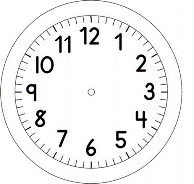 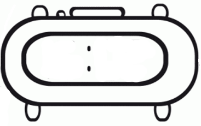 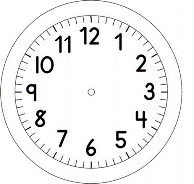 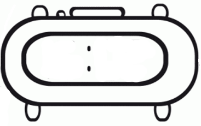 ARTE- PONTILHISMOHOJE VOCÊ REPRESENTARÁ A HISTÓRIA QUE LEU, NO FINAL DE SEMANA, COM PONTOS.O PONTO É UM ELEMENTO VISUAL SIMPLES QUE PODE SER PRODUZIDO AO TOCARMOS UMA SUPERFÍCIE COM A PONTA DE UM LÁPIS OU DE PINCEL COM TINTA OU DE UMA CANETA .  PODEMOS COMPOR UMA IMAGEM FAZENDO UM PONTO AO LADO DO OUTRO E MUDAR A COR PARA DAR O EFEITO DAS PARTES DO DESENHO,VEJA UM EXEMPLO:  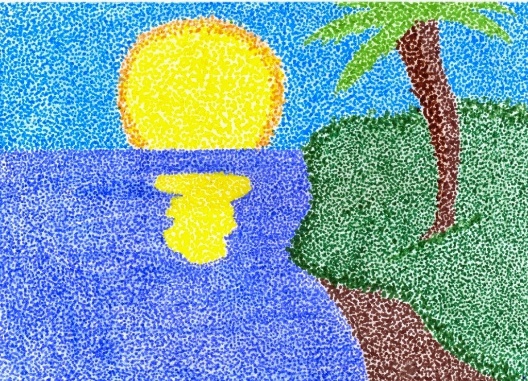 NA PÁGINA SEGUINTE VOCÊ TEM UMA FORMA PLANIFICADA DO CUBO.PENSE E ESCOLHA CADA FACE DO CUBO PARA:NOME DA HISTÓRIA.DATA MATEMÁTICA.TÉCNICA: PONTILHISMO. SEU NOME.E ESCOLHA DUAS FACES DO CUBO PARA:REPRESENTAÇÃO DA HISTÓRIA.AGORA INICIE O SEU TRABALHO E DEPOIS DE PRONTO, MONTE O CUBO.PARA MONTAR O CUBO:RECORTE E DOBRE NOS LUGARES INDICADOS.NAS ABAS(partes pintadas com a cor azul) PASSE COLA, SEGURE ATÉ SECAR.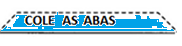 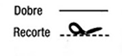 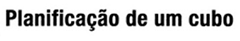 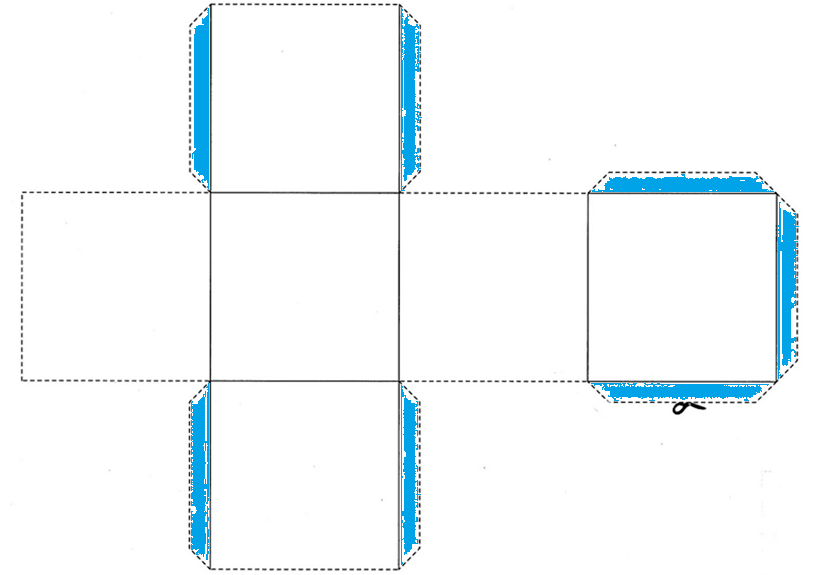 